Danske Handicaporganisationer – Nyborg 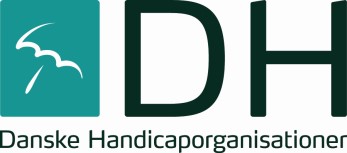 v/ formand Melissa Meulengracht, Sprotoften 58 st. tv., 5800 Nyborg Telefon: 26742360 E-mail: melissameulengracht@hotmail.com Hjemmeside: https://www.handicap.dk/lokalafdelinger/syddanmark/dh-nyborg Referat: Bestyrelsesmøde DH-Nyborg den 29.11.2023Bestyrelsesmøde DH-Nyborg den 29.11.23, kl. 16.00-18.00 Sted: Aktivitetshuset, Sprotoften 1, 5800 Nyborg – Lokale 3
Deltagere:
Anne Bartel (RYK, Dansk Handicapforbund)
Birthe Rasmussen (Gigtforeningen)
Lars Bennedbæk (Dansk Blindesamfund)
Lisbeth Hansen (Skleroseforeningen) afbud 
Melissa Meulengracht (Astma-Allergi Danmark) afbud
Merete Bang (LEV, Suppleant: Lilian Heidenreich)
Vagn Jensen (Sind)
Dagsorden:

1. Godkendelse af dagsorden og velkomst - ca. 5 min.2. Nyt fra Merete - ca. 10 min.3. Nyt fra formand for Handicaprådet v. Lars - ca. 10 min.4. Nyt fra medlemmerne - ca. 15 min.5. Gennemgang af regnskabet – ca. 10 min.6. Handlingsplan (Synlighed)- Status på det offentlige møde7. Henvendelseomtilslutning8. Næste møde.9. EventueltAd 1) dagsorden godkendtAd 2) nyt fra Merete; direktør for social og familie; Lone Lorenzen melder afbud til infomøde d. 4/12, pga problemer i Nyborg kommune på baggrund af en belastende rapport fra BDO, på socialområdet. Se mere om rappporten: https://www.nyborg.dk/media/yxmkmiss/afrapportering-360-graders-analyse-af-de-specialiserede-socialomr%C3%A5der-05122023-aod.pdfEvt. Lone Smidt byrådspolitiker kan komme i stedet for, Lars tager kontakt. Skrivende stund blev det udviklingskonsulent Luise Sognstrup der afløser.Info mødet d. 4/12 2023 planlægges, Merete byder velkommen og fortæller om DH. Derefter præsentation af medlemsorganisationer; Autismeforeningen, Epilepsiforeningen, ADHD-foreningen, LEV og Dansk blindesamfund.Luise gennemgå Nyborg Kommunes handicappolitik.Vi mødes kl 18.Aktivitetshuset kan ikke stå for forplejningLars tager kaffemaskine. Merete køber dåsesodavand m.m. Der indkøbes forskellige kager fra Føtex.Ad 3) ikke noget til referatAd 4) ikke noget til referatAd 5) ikke udleveret.Ad 7) næste møde d. 17/1 2024 kl. 16.Ad 8) eventuelt. Hvad kan vi bruge resten af § 18 midlerne til, i forhold til vores formål om synlighed. Forslag trykke pjecer, købe en pavillon, stole og bord.(Merete har efterfølgende sørget for indkøb af flg.:Pavillon med sider og pløkkerFoldebord med 6 klapstoleGadeskiltCafebordFoldbar trækvogn50 kaffekopper i 30 % genbrugspapir.)Referent Birthe Rasmussen